Załącznik nr 2 do SIWZFORMULARZ OFERTYDane  dotyczące Wykonawcy lub  każdego z Wykonawców wspólnie ubiegających się o udzielenie zamówienie* wypełnić tabelę tyle razy ile to konieczne dla każdego z wykonawców wspólnie ubiegających się o udzielenie zamówienia....................., dnia …………………OFERTA Do Zamawiającego:Uniwersyteckiego Szpitala Dziecięcego w Krakowieul. Wielicka 265  30-663 KrakówW odpowiedzi na publiczne ogłoszenie o zamówieniu składamy ofertę w postępowaniu na TRANSPORT PACJENTÓW NA ZABIEGI HEMODIALIZ LECZONYCH W STACJI DIALIZ W UNIWERSYTECKIM SZPITALU DZIECIĘCYM W KRAKOWIE Numer sprawy - EZP-271-2-110/PN/2019prowadzonym w trybie przetargu  nieograniczonego o wartości nie przekraczającej wyrażonej  w złotych równowartości kwoty144 000,00 euro,My niżej podpisani działając w imieniu i na rzecz Wykonawcy Oferujemy wykonanie przedmiotu zamówienia w zakresie objętym Specyfikacją istotnych warunków zamówienia za cenę :CENA OFERTY = Wartość  łączna  ………………………………………….. zł brutto Cena oferty została obliczona  zgodnie z dołączonym Formularzem Cenowym –   Załącznikiem 3  do SIW ( proszę wpisać wartość  pozycji RAZEM) .Oświadczamy, że spełniamy wszystkie wymagania Zamawiającego i zobowiązujemy się realizować usługi będące przedmiotem zamówienia zgodnie z wymaganiami Zamawiającego  opisanymi  w Specyfikacji Istotnych warunków Zamówienia (w tym jej załącznikach). Zobowiązujemy się realizować zamówienie  przez okres 12 miesięcy od daty rozpoczęcia realizacji usług.Gwarantujmy  niezmienność cen jednostkowych netto „w górę”  przez okres 12 miesięcy  od daty zawarcia umowy  - na warunkach opisanych w istotnych Postanowieniach Umowy.Akceptujemy termin płatności 60 dni od daty otrzymania przez Zamawiającego prawidłowo wystawionej faktury i warunki płatności opisane w Istotnych Postanowieniach Umowy niniejszej SIWZ. Do zawarcia umowy przedłożymy Zamawiającemu aktualną  polisę (inny dokument) potwierdzającą, że Wykonawca jest ubezpieczony od odpowiedzialności cywilnej w zakresie prowadzonej działalności obejmującej przedmiot zamówienia na terytorium Rzeczypospolitej Polskiej na sumę gwarancyjną  nie niższą  niż 75 000 euro   odniesieniu do jednego zdarzenia oraz nie niższą niż  350 000 euro w doniesieniu do wszystkich zdarzeń   (lub równowartość tych  kwot ).Skierujemy do realizacji zamówienia  odpowiednio liczny zespół osób posiadających odpowiednią wiedzę, doświadczenie i  kwalifikacje. Skierujemy do realizacji zamówienia świadczenia usług transportu pacjentów …………..…… pojazdów (podać liczbę wszystkich pojazdów skierowanych do  realizacji zamówienia)  spełniających wszystkie wymagania niniejszej SIWZ w tym skierujemy pojazdy uprzywilejowane  (posiadających zezwolenie Ministra Spraw Wewnętrznych i Administracji na używanie pojazdów samochodowych jako uprzywilejowanych w ruchu drogowym z którego wynika prawo do używania sygnałów dźwiękowych i świetlnych) w  łącznej  liczbie …………………….. (podać liczbę - nie mniej niż 1 pojazd).Do oferty załączamy wykaz pojazdów wraz z kopiami zezwoleń Ministra Spraw Wewnętrznych i Administracji na używanie pojazdów samochodowych jako uprzywilejowanych w ruchu drogowym z którego wynika prawo do używania sygnałów dźwiękowych i świetlnych (sporządzony według załącznika nr 5 do SIWZ)Oświadczamy, że (niepotrzebne skreślić)  :zamówienie zostanie zrealizowane w całości przez Wykonawcę **Zamierzamy powierzyć Podwykonawcom następujące części przedmiotu zamówienia **  (wypełnia Wykonawca, który będzie realizował zamówienie przy udziale  Podwykonawców):W przypadku gdy Wykonawca nie wskaże części zamówienia, którą powierzy podwykonawcy i jeżeli nic innego z oferty nie wynika przyjmuje się, że realizuje zamówienie samodzielnie.Podmioty udostępniające zasoby, w tym również PodwykonawcyOświadczamy, że w celu wykazania spełniania warunków udziału w postępowaniu, o których mowa w art. 22a ust. 1 ustawy Prawo zamówień publicznych oraz w Rozdziale VI niniejszej SIWZ  powołujemy się na (niepotrzebne skreślić)  :własne zasoby i w związku z tym nie składamy zobowiązania innych podmiotów do oddania nam do dyspozycji niezbędnych zasobów na potrzeby wykonania zamówienia.**zasoby innych podmiotów zgodnie ze złożonym zobowiązaniem (załącznik nr 7 do SIWZ) tych podmiotów. **(wypełnić jeśli dotyczy):                Poniżej podajemy nazwy (firmy) tych podmiotów W przypadku gdy Wykonawca nie wskaże że powołuje się na zasoby innych podmiotów i jeżeli nic innego z oferty nie wynika przyjmuje się, że realizuje zamówienie  powołując się na własne zasoby.Oświadczamy, że zapoznaliśmy się ze specyfikacją istotnych warunków zamówienia  i nie wnosimy do niej zastrzeżeń oraz, że zdobyliśmy konieczne informacje do przygotowania oferty.Oświadczamy, że jesteśmy związani ofertą przez okres 30 dni od upływu terminu składania ofert.Oświadczamy, że akceptujemy treść załączonych do specyfikacji Istotnych Postanowień Umowy i w przypadku wyboru naszej oferty zawrzemy z zamawiającym  umowę sporządzoną na podstawie tych postanowień w miejscu i terminie wyznaczonym przez Zamawiającego wraz z Umowa powierzenia przetwarzania danych osobowych.Oświadczamy, że wybór naszej oferty (** niepotrzebne skreślić):będzie prowadził do powstania u Zamawiającego obowiązku podatkowego zgodnie z przepisami o podatku od towarów i usług, w zakresie ……………………(należy wskazać nazwę (rodzaj) towaru lub usługi, których dostawa lub świadczenie będzie prowadzić do powstania takiego obowiązku podatkowego), o wartości …………………….………..zł netto (należy wskazać wartość tego towaru lub usługi bez kwoty podatku).  Dotyczy Wykonawców, których oferty będą generować obowiązek doliczania wartości podatku VAT do wartości netto oferty;nie będzie prowadził do powstania u Zamawiającego obowiązku podatkowego zgodnie z przepisami o podatku od towarów i usług** W przypadku gdy Wykonawca nie wskaże czy wybór jego oferty będzie prowadził lub nie będzie prowadził do powstania u Zamawiającego obowiązku podatkowego o którym mowa powyżej, jeżeli nic innego nie wynika z oferty lub okoliczności sprawy – przyjmuje się, że wybór oferty nie będzie prowadził do powstania obowiązku podatkowego u Zamawiającego. W przypadku stwierdzenia niezgodności podanej informacji przez Wykonawcę Zamawiający ma prawo żądać od Wykonawcy wyjaśnień i odpowiednio poprawić cenę oferty.Oświadczamy, że (**niepotrzebne skreślić)jesteśmy zarejestrowani jako czynny podatnik podatku od towarów i usług (VAT)**nie jesteśmy zarejestrowani jako podatnik podatku od towarów i usług (VAT)**jesteśmy zarejestrowani jako podatnik podatku od towarów i usług (VAT) zwolniony**W przypadku nie podania przez Wykonawcę informacji o której mowa powyżej, Zamawiający na podstawie identyfikatora podatkowego NIP Wykonawcy uzna, że status podatnika VAT jest zgody z informacją  dostępną w ogólnodostępnej bazie w Portalu Podatkowym na stronie Ministerstwa Finansów. W przypadku stwierdzenia niezgodności podanej informacji przez Wykonawcę z ogólnodostępną bazą w Portalu Podatkowym na stronie Ministerstwa Finansów Zamawiający ma prawo żądać od Wykonawcy wyjaśnień w tym zakresie.  Oświadczamy, że zgodnie z przepisami Rozporządzenia Parlamentu Europejskiego i Rady (UE) 2016/679 z dnia 27.04.2016 r. w sprawie ochrony osób fizycznych w związku z przetwarzaniem danych osobowych i w sprawie swobodnego przepływu takich danych oraz uchylenia dyrektywy 95/46/WE (dalej RODO),  wypełniliśmy  obowiązki informacyjne w  szczególności przewidziane w art. 13. lub 14  RODO wobec osób fizycznych, od których dane osobowe bezpośrednio lub pośrednio pozyskaliśmy w celu ubiegania się o udzielenie zamówienia w niniejszym postępowaniu.OŚWIADCZAMY, iż informacje i dokumenty zawarte w odrębnym i stosownie nazwanym załączniku stanowią tajemnicę przedsiębiorstwa w rozumieniu przepisów o zwalczaniu nieuczciwej konkurencji, co wykazaliśmy w załączniku nr ...... do Oferty i zastrzegamy, że nie mogą być one udostępniane.   DANE DO UMOWY:Nr rachunku bankowego Wykonawcy na który realizowane będą płatności z tytułu wykonywania umowy : Nazwa banku………………………………………………………………..………….….Nr rachunku………………………………………………………………………………………………..…………………………Osoba(y), które będą zawierały umowę w imieniu Wykonawcy :Imię i Nazwisko /Funkcja…………………………………………………………………………………………………..Osobą upoważnioną do kontaktów, a także przyjmowania reklamacji ze strony Wykonawcy jest:…………………tel………………… fax………………………..e mail……………………….Dane kontaktowe Wykonawcy do odbierania zleceń transportu:  tel:  …………….. fax……………adres e-mail ……………………………………………………..……………….………………………………………………….Data  i podpisy upoważnionych osóbZałącznik 3 do SIWZ 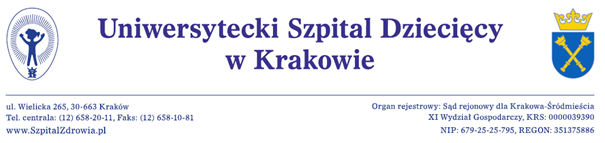 Nazwa Wykonawcy………………………………………………………………………………	FORMULARZ CENOWY –OPIS PRZEDMIOTU ZAMÓWIENIA –TRANSPORT PACJENTÓW NA ZABIEGI HEMODIALIZ LECZONYCH W STACJI DIALIZ W UNIWERSYTECKIM SZPITALU DZIECIĘCYM W KRAKOWIE Numer sprawy - EZP-271-2-110/PN/2019……………….………………………………………………….podpisy upoważnionych osóbZałącznik nr 4 do SIWZOŚWIADCZENIEo przynależności lub braku przynależności do tej samej grupy kapitałowejDotyczy: postępowania o udzielenie zamówienia publicznego na:   TRANSPORT PACJENTÓW NA ZABIEGI HEMODIALIZ LECZONYCH W STACJI DIALIZ W UNIWERSYTECKIM SZPITALU DZIECIĘCYM W KRAKOWIE Numer sprawy - EZP-271-2-110/PN/2019(* zaznaczyć odpowiednie oświadczenie)Zgodnie z art. 24 ust. 11 ustawy Pzp, Wykonawca, w terminie 3 dni od zamieszczenia na stronie internetowej informacji, o której mowa w art. 86 ust. 5ustawy Pzp, przekazuje zamawiającemu oświadczenie o przynależności lub braku przynależności do tej samej grupy kapitałowej, o której mowa w art. 24 ust. 1 pkt 23. ustawy Pzp. Nawiązując do zamieszczonej  na stronie internetowej Zamawiającego informacji, o której mowa w art. 86 ust. 5 ustawy Pzp oświadczamy, że:Nie należymy do tej samej grupy kapitałowej z żadnym z wykonawców, którzy złożyli ofertę (ofertę częściową)* w niniejszym postępowaniu *)Należymy do tej samej grupy kapitałowej z następującymi Wykonawcami *)Lista Wykonawców składających ofertę (ofertę częściową)* w niniejszy postępowaniu, należących do tej samej grupy kapitałowej *).........................................................................................................................................................................................................................Wraz ze złożeniem oświadczenia, Wykonawca może przedstawić dowody, że powiązania z innym wykonawcą nie prowadzą do zakłócenia konkurencji w postępowaniu o udzielenie zamówienia……………….………………………………………………….Data -----------podpisy upoważnionych osóbZałącznik nr 5 do SIWZWYKAZ POJAZDÓW Wykaz minimum 5 pojazdów (samochodów) wyprodukowanych nie wcześniej niż w 2015r. odpowiednich do realizacji usług transportu pacjentów na zabiegi hemodializ leczonych w Stacji Dializ w Uniwersyteckim Szpitalu Dziecięcym w Krakowie.  Pula 5 samochodów (stanowiąca wymagane minimum)  ma zapewniać spełnienie warunków:transport  w zależności od potrzeb medycznych realizowany jest  w pozycji siedzącej, w pozycji leżącej, z użyciem wózka inwalidzkiego, na noszach   oraz minimum 1 samochód jest uprzywilejowany (tj.  posiadający zezwolenie Ministra Spraw Wewnętrznych i Administracji na używanie pojazdów samochodowych jako uprzywilejowanych w ruchu drogowym z którego wynika prawo do używania sygnałów dźwiękowych i świetlnych).*/ w razie konieczności powielić formularz									……………….………………………………………………….podpisy upoważnionych  osóbZałącznik nr 6 do SIWZ OŚWIADCZENIE WYKONAWCYskładane na podstawie art. 25a ust. 1 ustawy z dnia 29 stycznia 2004 r.prawo zamówień publicznych (ustawy PZP)   dotyczące spełniania warunków udziału w postępowaniu oraz braku podstaw wykluczeniaDotyczy: postępowania o udzielenie zamówienia publicznego na:TRANSPORT PACJENTÓW NA ZABIEGI HEMODIALIZ LECZONYCH W STACJI DIALIZ W UNIWERSYTECKIM SZPITALU DZIECIĘCYM W KRAKOWIE Numer sprawy - EZP-271-2-110/PN/2019CZĘŚĆ IOświadczam że:spełniam warunki udziału w postępowaniu określone przez zamawiającego w  Specyfikacji istotnych warunków zamówienia,nie podlegam wykluczeniu z postępowania na podstawie art. 24 ust 1 pkt 12-23 ustawy Pzp,nie podlegam wykluczeniu z postępowania na podstawie art. 24 ust 5 pkt 1   ustawy Pzp,dnia ................................................................................................................(podpis osoby uprawnionej doskładania oświadczeń woli w imieniu Wykonawcy)CZĘŚĆ II ( Wykonawca wypełnia -  jeśli go  dotyczy)Oświadczam, że zachodzą w stosunku do mnie podstawy wykluczenia z postępowania na podstawie art. …………. ustawy PZP (podać mającą zastosowanie podstawę wykluczenia spośród wymienionych w art. 24 ust. 1 pkt 13-14, 16-20 lub art. 24 ust. 5 pkt 1 ustawy PZP). Jednocześnie oświadczam, że w związku z ww. okolicznością, na podstawie art. 24 ust. 8 ustawy PZP podjąłem następujące środki naprawcze:……………………………………….…………………………………………………………………………………………………dnia ................................................................................................................(podpis osoby uprawnionej doskładania oświadczeń woli w imieniu Wykonawcy)CZĘŚĆ III ( Wykonawca wypełnia -  jeśli go  dotyczy)OŚWIADCZENIE WYKONAWCY  składane na podstawie art. 25a. ust. 3 ustawy PZP dotyczące innych podmiotów  na zasoby których  powołuje się Wykonawca w celu wykazania braku istnienia wobec nich podstaw wykluczenia oraz spełniania w zakresie w jakim Wykonawca powołuje się na ich zasoby warunków udziału w postępowaniuOświadczam, następujące  podmioty …………………….…….. (podać pełną nazwę/firmę, adres ) Spełniają warunki udziału w postępowaniu w zakresie w jakim powołujemy się na ich zasoby  oraz nie zachodzą w stosunku do nich podstawy wykluczenia  z postępowania o udzielenie zamówienia, które wskazane zostały w CZĘŚCI I niniejszego oświadczenia..dnia ................................................................................................................(podpis osoby uprawnionej doskładania oświadczeń woli w imieniu Wykonawcy)CZĘŚĆ IV ( Wykonawca wypełnia -  jeśli go  dotyczy)OŚWIADCZENIE WYKONAWCY  składane na podstawie art. 25a. ust. 5 ustawy PZP dotyczące PODWYKONAWCÓW, którym zamierza powierzyć wykonanie części zamówienia w celu wykazania braku istnienia wobec nich podstaw wykluczenia Oświadczam, że w stosunku do następującego/ych podwykonawcy/ów, …………………….…….. (podać pełną nazwę/firmę, adres ) nie zachodzą podstawy wykluczenia z postępowania o udzielenie zamówienia, które wskazane zostały w CZĘŚCI I niniejszego oświadczenia..dnia ................................................................................................................(podpis osoby uprawnionej doskładania oświadczeń woli w imieniu Wykonawcy)Załącznik nr 7 do SIWZ (***pomocniczo  - Wykonawca może wykorzystać formularz  - jeśli go dotyczy)____________________________________________________________________________________________________________________(Nazwa i adres podmiotu oddającego  wykonawcy do dyspozycji  zasoby )_____________________________________________, dnia _____________ r.ZOBOWIĄZANIE DO ODDANIA WYKONAWCY 
DO DYSPOZYCJI NIEZBĘDNYCH ZASOBÓW NA POTRZEBY REALIZACJI  ZAMÓWIENIAzgodnie z art.22a ust.2 ustawy z dnia 29 stycznia 2004 r. Prawo zamówień publicznych Działając w imieniu ________________________ z siedzibą w __________________________________ na podstawie upoważnienia wynikającego z dokumentów rejestrowych / na podstawie  pełnomocnictwa które załączam do niniejszego oświadczenia ( *zaznaczyć odpowiednio)oświadczam, że zobowiązuję się oddać  wykonawcy przystępującemu do postępowania w sprawie zamówienia publicznego na………………………..(dalej: „Postępowanie”), tj.___________(nazwa Wykonawcy) z siedzibą w ___________________ (dalej: „Wykonawca”), który wskazał, że  w celu potwierdzenia spełniania warunków udziału w Postępowaniu będzie polegać na naszych zdolnościach technicznych* lub zawodowych* lub sytuacji finansowej* lub ekonomicznej* (* zaznaczyć odpowiednio ) następujące zasoby: -	_______________________________________________________,-	_______________________________________________________,na potrzeby spełnienia przez Wykonawcę następujących warunków udziału w Postępowaniu: TRANSPORT PACJENTÓW NA ZABIEGI HEMODIALIZ LECZONYCH W STACJI DIALIZ W UNIWERSYTECKIM SZPITALU DZIECIĘCYM W KRAKOWIE ;  Numer sprawy - EZP-271-2-110/PN/2019Wykonawca będzie mógł wykorzystywać ww. zasoby przy wykonywaniu zamówienia w następujący sposób: __________________________________________________________________________________ _______________________________________________________________________________________________________________ W wykonywaniu zamówienia będziemy uczestniczyć w następującym okresie i zakresie: ______________________________________________________________________________________________________________________________________________________________________________________________________________________________ W  odniesieniu do warunków udziału w postępowaniu dotyczących *wykształcenia, *kwalifikacji zawodowych lub *doświadczenia, zrealizujemy  *usługi / *roboty budowlane  których wskazane zdolności dotyczą. (* zaznaczyć odpowiednio ) Z Wykonawcą łączyć nas będzie ____________________________________________________________________ ___________________________________________________________________________________________________________W załączeniu – pełnomocnictwo dla osób składających  oświadczenie *( jeśli dotyczy)…………………………………………………….…………………………………………………………………………………….podpisy upoważnionych osób działających w imieniu podmiotu udostępniającego zasoby – Pełna nazwa Wykonawcy Adres rejestrowy Wykonawcy Kod pocztowy, Miejscowośćulica, Nr lokaluNIPREGON Nr telefonu adrese-mailKRS/oznaczenie Sądu rejestrowegoCEIDGProszę podać czy Wykonawca jest Małym lub Średnim Przedsiębiorcą? Dane Wykonawcy lub Pełnomocnika Wykonawcy  do korespondencji z Zamawiającym w związku ze złożoną ofertą  Dane Wykonawcy lub Pełnomocnika Wykonawcy  do korespondencji z Zamawiającym w związku ze złożoną ofertą  Adres korespondencyjny pod który Zamawiający może kierować korespondencję do Wykonawcy Kod pocztowy, Miejscowośćulica, Nr lokaluNr telefonuadrese-mailImię i Nazwisko osoby/ osób upoważnionych do kontaktów z zamawiającym oraz dane kontaktowe: Nr telefonuadrese-mailNazwa firmy Podwykonawcy, NIP, adresZakres zamówienia powierzonego Podwykonawcy - krótki opis części zamówienia  które powierzymy do wykonania Podwykonawcy Nazwa firmy Podwykonawcy, NIP, adresZakres polegania na:Zdolnościach technicznychWYPEŁNIA   WYKONAWCAWYPEŁNIA   WYKONAWCAWYPEŁNIA   WYKONAWCAWYPEŁNIA   WYKONAWCAWYPEŁNIA   WYKONAWCAWYPEŁNIA   WYKONAWCAOPIS PRZEDMIOTU ZAMÓWIENIARodzaj usług transportu pacjentów  (opisanych w § 2 umowy -  ZAŁ  1 do SIWZ )SzacunkowaliczbatransportówSzacunkowa  liczba kilometrów[km]Cenajednostkowa- ryczałtowaza 1 transportnetto w  złCena jednostkowaza 1 kmnetto w złWartośćłącznanetto w złStawkapodatkuVAT%KwotapodatkuVATzłCENAOFERTY =Wartośćłącznabrutto w  złKol 1Kol 2Kol 3Kol 4Kol 5Kol 6Odpowiednio:kol 7 =  [Kol.3 x Kol. 5]lub
kol.7 = [kol.3 x kol.6 ]Kol 8Kol.9 =Kol.7 x Kol.8Kol.10 =Kol.7 + Kol.91GRUPA 1 Transport  pacjentów w granicach miasta Krakowa200…………….złza 1  transport 1 pacjenta…………….zł……..……….zł…….zł2GRUPA 2 Transport   pacjentów poza  granicami miasta Krakowa52 000………….złza 1 kilometr…………….zł……..……….zł…….zł3RAZEMRAZEMRAZEMRAZEMRAZEM…………….zł……….zł…….złCzas oczekiwania na pacjenta – uwzględniony w cenach  jednostkowych bez dodatkowego wynagrodzenia.Czas oczekiwania na pacjenta – uwzględniony w cenach  jednostkowych bez dodatkowego wynagrodzenia.Czas oczekiwania na pacjenta – uwzględniony w cenach  jednostkowych bez dodatkowego wynagrodzenia.Czas oczekiwania na pacjenta – uwzględniony w cenach  jednostkowych bez dodatkowego wynagrodzenia.Czas oczekiwania na pacjenta – uwzględniony w cenach  jednostkowych bez dodatkowego wynagrodzenia.Czas oczekiwania na pacjenta – uwzględniony w cenach  jednostkowych bez dodatkowego wynagrodzenia.Czas oczekiwania na pacjenta – uwzględniony w cenach  jednostkowych bez dodatkowego wynagrodzenia.Czas oczekiwania na pacjenta – uwzględniony w cenach  jednostkowych bez dodatkowego wynagrodzenia.Czas oczekiwania na pacjenta – uwzględniony w cenach  jednostkowych bez dodatkowego wynagrodzenia.Czas oczekiwania na pacjenta – uwzględniony w cenach  jednostkowych bez dodatkowego wynagrodzenia.Nazwa(y) Wykonawcy(ów)LpMarkaRok produkcjiNumerrejestracyjnyProszę podać w jakich pozycjach może być transportowany pacjent w wykazanych pojazdach :siedzącejleżącejz użyciem wózkana noszachPodstawa dysponowania  samochodemNr zezwolenia na używanie pojazdu samochodowych jako uprzywilejowanych w ruchu drogowym Załączono zezwolenie(MSWiA)TAK / NIENazwa(y) Wykonawcy(ów) 